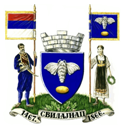 Р е п у б л и к а С р б и ј аОПШТИНА СВИЛАЈНАЦОПШТИНСКА УПРАВАБрој: 208-4/24-IVДатум: 27.04.2024. годинеС в и л а ј н а ц							НАЧЕЛНИК							Ивана Пауновић, дипл. правникО Б А В Е Ш Т Е Њ ЕПОВОДОМ ОДРЖАВАЊА ИЗБОРА ЗА ОДБОРНИКЕ СКУПШТИНЕ ОПШТИНЕ СВИЛАЈНАЦ, РАСПИСАНИХ ЗА 2. ЈУН 2024. ГОДИНЕИЗЛАГАЊЕ ДЕЛА БИРАЧКОГ СПИСКА ЗА ПОДРУЧЈЕ ОПШТИНЕ СВИЛАЈНАЦДо закључења бирачког списка, односно до 17. маја 2024. године, у 24,00 часа, грађани се могу обратити Општинској управи општине Свилајнац за УВИД У БИРАЧКИ СПИСАК ЗА ПОДРУЧЈЕ ОПШТИНЕ СВИЛАЈНАЦ ради провере да ли су уписани у бирачки списак и да ли су уписани подаци тачни (члан 14. Закона о јединственом бирачком списку и тачка 10. Упутства за спровођење Закона о јединственом бирачком списку).ДОНОШЕЊЕ РЕШЕЊА О ПРОМЕНАМА У БИРАЧКОМ СПИСКУ ЗА ПОДРУЧЈЕ ОПШТИНЕ СВИЛАЈНАЦДо закључења бирачког списка, односно до 17 маја 2024. године, у 24,00 часа, грађани могу од Општинске управе општине Свилајнац ЗАХТЕВАТИ ДОНОШЕЊЕ РЕШЕЊА О ПРОМЕНАМА У БИРАЧКОМ СПИСКУ ЗА ПОДРУЧЈЕ ОПШТИНЕ СВИЛАЈНАЦ (члан 14. Закона о јединственом бирачком списку).